«Одуванчики желтые и белые»Рисуем ватными палочкамиМатериал для занятия: ½ листа голубого картона или бумаги, гуашь белая, желтая и зеленая,  ватные палочки, кисть.Загадка.Капля солнца спозаранкуПоявилась на полянкеЭто в жёлтый сарафанчикНарядился (Одуванчик).Одуванчик один из первых появляется на полянках, когда солнышко светит, согревая своим теплом всё вокруг, и природа начинает просыпаться, всё зацветает.Уронило солнце лучик золотой,Вырос одуванчик - первый, молодой,У него чудесный, золотистый цвет,Он большого солнца маленький портрет!- Давайте внимательно посмотрим на одуванчик, на что он похож? (на солнышко).- Какого цвета одуванчик? (жёлтого и белого).- Что есть у одуванчика? На чём он растёт? (на стебельке).-Какого цвета стебелёк? (зелёного).- А что еще есть у цветка? (листочки).Они длинные и волнистые по краю. Вот какой он красивый! Алгоритм рисования. Рассмотреть одуванчики на фото. Обратить внимание на его строение  (стебель, листья, цветок). Расположить лист вертикально. Зеленой краской сверху вниз провести длинные стебельки (смотри образец).Ватными палочками по кругу «методом тычка»  нарисовать желтой и белой краской несколько цветов. 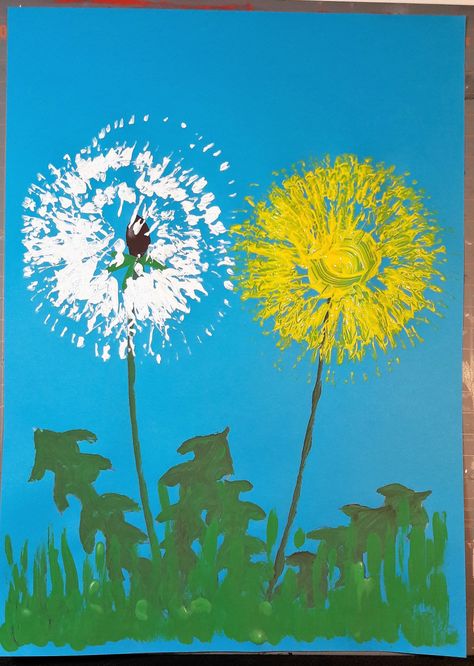 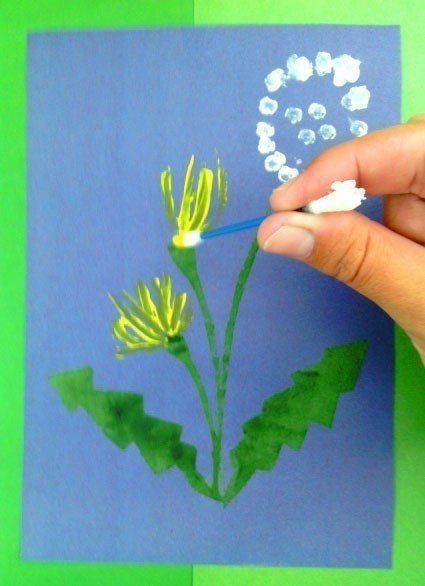 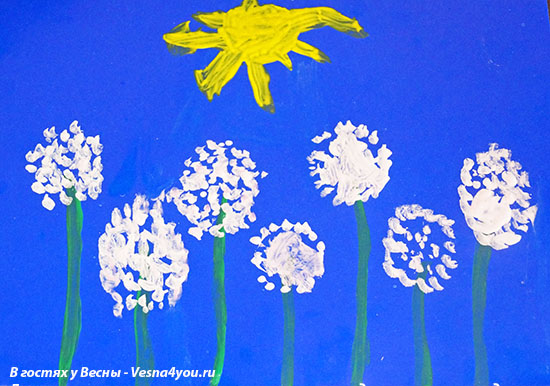 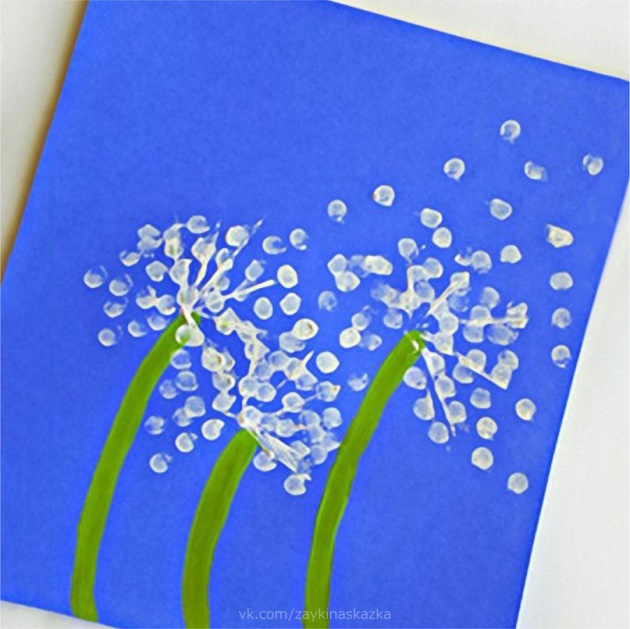 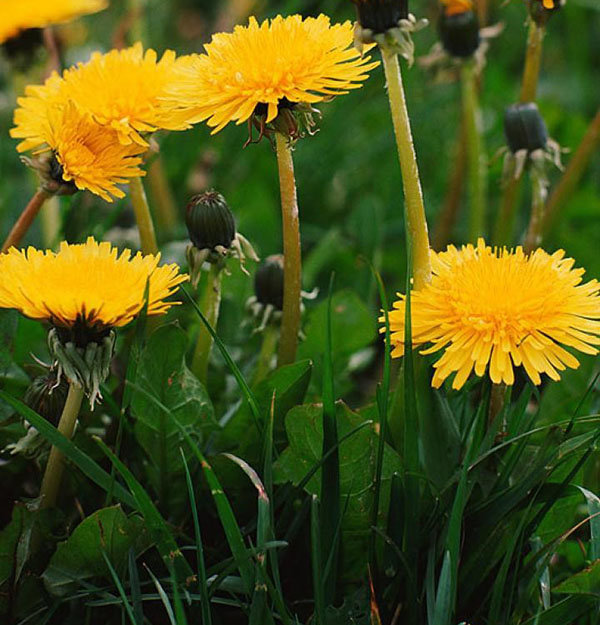 